Anexo I - Formulário de solicitação de concessão do selo Edifes AcadêmicoFormulário de solicitação de concessão do selo Edifes AcadêmicoOrientaçõesDe acordo com o Art. 2 da Instrução Normativa Proex n. 01/2021 da Edifes, este formulário deve ser enviado para o email editora@ifes.edu.br, com os seguintes arquivos em anexos:* Declaração de Responsabilidade e Direitos Autorais (Anexo II da Instrução Normativa Proex n. 01/2021) assinada por todos os coautores;* Parecer assinado por todos os membros da comissão científica ad hoc composta por, no mínimo, duas pessoas com título de doutorado e que não sejam coautores do Produto Técnico-Científico avaliado, contendo expressamente a recomendação de aprovação do Produto Técnico-Científico para publicação no selo Edifes Acadêmico;* Termo de autorização de uso de imagens, se aplicável;* Formulário de solicitação do ISBN (Anexo III da Instrução Normativa Proex n. 01/2021).Anexo II - Declaração de Responsabilidade e Direitos AutoraisDeclaração de Responsabilidade e Direitos Autorais
O(s) autor(es) <inserir> está(ão) de acordo que a obra <inserir> é de responsabilidade exclusiva do(s) mesmo(s).O(s) autor(es) garante(m) que a obra não contém nenhuma violação de quaisquer direitos autorais ou outros direitos de terceiros.O(s) autor(es) têm ciência de que a Editora do Ifes (Edifes) se reserva o direito de efetuar, nos originais, alterações apenas de ordem normativa, ortográfica e gramatical com vistas a manter o padrão culto da língua e a padronização de layout, respeitando, contudo, o estilo dos autores.O(s) autor(es) concordam que a obra será publicada no formato PDF e/ou EPUB e/ou KPF e/ou MOBI.O(s) autor(es) são sabedores que não haverá distribuição de copyright ou qualquer outro tipo de remuneração a quaisquer dos autores e que a obra será licenciada com uma licença Creative Commons Atribuição-NãoComercial-SemDerivações 4.0 Brasil.Local e dataAssinatura de todos os coautores(Para assinar, use o SIPAC ou Cartório digital)Anexo III – Formulário de solicitação do ISBN IDENTIFICAÇÃO DA OBRAAnexo IV – Folha de expedienteReitor: Jadir José Pela Pró-Reitor de Administração e Orçamento: Lezi José Ferreira Pró-Reitor de Desenvolvimento Institucional: Luciano de Oliveira Toledo Pró-Reitora de Ensino: Adriana Pionttkovsky Barcellos Pró-Reitor de Extensão: Renato Tannure Rotta de Almeida Pró-Reitor de Pesquisa e Pós-Graduação: André Romero da Silva Coordenador da Edifes: Adonai José Lacruz Conselho EditorialAldo Rezende * Ediu Carlos Lopes Lemos * Felipe Zamborlini Saiter * Francisco de Assis Boldt * Glória Maria de F. Viegas Aquije * Karine Silveira * Maria das Graças Ferreira Lobino * Marize Lyra Silva Passos * Nelson Martinelli Filho * Pedro Vitor Morbach Dixini * Rossanna dos Santos Santana Rubim * Viviane Bessa Lopes AlvarengaRevisão de texto: <inserir>Projeto gráfico: <inserir>Diagramação: <inserir>Capa: <inserir>Imagem de capa: <inserir se for o caso>Dados internacionais de Catalogação na PublicaçãoBibliotecária <inserir> – CRB <inserir>____________________________________________________________________________<inserir>____________________________________________________________________________DOI: 10.36524/inserir_ISBN_apenas_numerosEsta obra está licenciada com uma Licença Atribuição-NãoComercial-SemDerivações 4.0 Brasil. 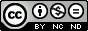 Anexo V – Checklist de avaliação administrativaCódigo (sequencial): ACAD-202x-xxxx (e.g. ACAD-2021-0009)Obra: ___Proponente:___							PPG de vínculo:___========== 1ª etapa da avaliação administrativa ==========Situação: 	Aprovação condicional ao cumprimento das etapas 2 e 3 (    )Não aprovado (    )========== 2ª etapa da avaliação administrativa ==========ISBN:___========== 3ª etapa da avaliação administrativa ==========Situação: 	Aprovado (    )Não aprovado (    )Responsável pela avaliação administrativa:___Data da avaliação administrativa:___Campus do Ifes:Campus do Ifes:Programa de Pós-Graduação (PPG):Programa de Pós-Graduação (PPG):Programa de Pós-Graduação (PPG):Programa de Pós-Graduação (PPG):Proponente:Nome do(a) aluno(a) ou do orientadoNome do(a) aluno(a) ou do orientadoNome do(a) aluno(a) ou do orientadoNome do(a) aluno(a) ou do orientadoNome do(a) aluno(a) ou do orientadoVinculo do proponente com o PPG:Vinculo do proponente com o PPG:Vinculo do proponente com o PPG:Vinculo do proponente com o PPG:(     ) Docente(     ) Discente(     ) Docente(     ) DiscenteTítulo do Produto Técnico-Científico:Título do Produto Técnico-Científico:Título do Produto Técnico-Científico:Título do Produto Técnico-Científico:Título do Produto Técnico-Científico:Coautores (se aplicável):Coautores (se aplicável):Coautores (se aplicável):Nomes do(a) orientador(a) e co-orientador(es)Nomes do(a) orientador(a) e co-orientador(es)Nomes do(a) orientador(a) e co-orientador(es)Tipo de Produto Técnico-Científico:Tipo de Produto Técnico-Científico:Tipo de Produto Técnico-Científico:Tipo de Produto Técnico-Científico:(     ) Livro(   ) Folheto (publicação não periódica que contém no mínimo cinco e no máximo 49 páginas – ABNT / NBR 6029)(     ) Outro (especifique)(     ) Livro(   ) Folheto (publicação não periódica que contém no mínimo cinco e no máximo 49 páginas – ABNT / NBR 6029)(     ) Outro (especifique)Produto Técnico-Científico é vinculado à tese ou dissertação (PPG/Ifes)Produto Técnico-Científico é vinculado à tese ou dissertação (PPG/Ifes)Produto Técnico-Científico é vinculado à tese ou dissertação (PPG/Ifes)Produto Técnico-Científico é vinculado à tese ou dissertação (PPG/Ifes)(     ) Sim(     ) Não(     ) Sim(     ) Não1 TÍTULO2 TIPO DE OBRAINDIVIDUALCOLEÇÃOSÉRIEx2.1 SE COLEÇÃO/SÉRIENOME COLEÇÃO/SÉRIE Ensino de Química Ensino de QuímicaNº VOLUME3 ASSUNTO DO CÓDIGO4 PALAVRAS-CHAVE (DE 3 A 5)5 VEICULAÇÃODIGITALFÍSICO5.1 PARA VEICULAÇÃO DIGITAL - SUPORTE DIGITAL5.1 PARA VEICULAÇÃO DIGITAL - SUPORTE DIGITAL5.1 PARA VEICULAÇÃO DIGITAL - SUPORTE DIGITAL5.1 PARA VEICULAÇÃO DIGITAL - SUPORTE DIGITAL5.1 PARA VEICULAÇÃO DIGITAL - SUPORTE DIGITAL5.1 PARA VEICULAÇÃO DIGITAL - SUPORTE DIGITAL5.1 PARA VEICULAÇÃO DIGITAL - SUPORTE DIGITALPDFPDFOUTRO (ESPECIFICAR)5.2 PARA VEICULAÇÃO FÍSICA - SUPORTE FÍSICOPAPELOUTRO (ESPECIFICAR)5.2.1 SUBFORMATO FÍSICOCAPA DURABROCHURAESPIRALCANOA5.2.2 DIMENSÕES (CM)X5.2.3 NÚMERO DE PÁGINAS6 TAMANHO DA OBRA COMPLETA (EM KB)7 Nº EDIÇÃO8 ANO DE PUBLICAÇÃO9 CIDADE10 UF11 AUTOR (SE FOREM MAIS DE TRÊS, COLOCAR SÓ O PRIMEIRO SEGUIDO DA EXPRESSÃO "ET AL."NOMENACIONALIDADENACIONALIDADENOMENACIONALIDADENACIONALIDADENOMENACIONALIDADENACIONALIDADE12 ORGANIZADOR / COORDENADOR / DIRETOR / COLABORADORNOMENACIONALIDADENACIONALIDADENOMENACIONALIDADENACIONALIDADENOMENACIONALIDADENACIONALIDADE13 TRADUTOR13 TRADUTOR13 TRADUTORNOMENACIONALIDADENACIONALIDADENACIONALIDADENOMENACIONALIDADENACIONALIDADENACIONALIDADENOMENACIONALIDADENACIONALIDADENACIONALIDADE14 ILUSTRADOR14 ILUSTRADOR14 ILUSTRADOR14 ILUSTRADORNOMENACIONALIDADENACIONALIDADENACIONALIDADENOMENACIONALIDADENACIONALIDADENACIONALIDADE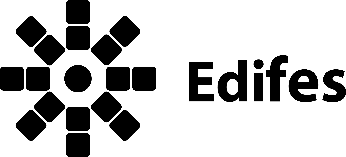 Editora do Instituto Federal de Educação, Ciência e Tecnologia do Espírito SantoR. Barão de Mauá, nº 30 – Jucutuquara29040-689 – Vitória – ESwww.edifes.ifes.edu.br | editora@ifes.edu.br Ref.(Art. 2º)DescriçãoSituaçãoObservação§1ºFormulário de solicitação(Instrução Normativa Proex n. 01/2021 - Anexo I)§2ºDeclaração de Responsabilidade e Direitos Autorais assinada por todos os coautores (SIPAC ou Cartório Digital)(Instrução Normativa Proex n. 01/2021 - Anexo II)§3ºParecer assinado de comissão científica ad hoc§3ºComposto por, no mínimo, 2 membros com doutorado§3ºNão composta por coautores da obra submetida§3ºContendo expressamente a recomendação de aprovação do Produto Técnico-Científico para publicação no selo Edifes Acadêmico§4ºTermo de autorização de uso de imagens (se aplicável)§5ºFormulário de solicitação do ISBN(Instrução Normativa Proex n. 01/2021 - Anexo IV)Ref.DescriçãoSituaçãoObservaçãoArt. 5ºComprovante de pagamento do registro de ISBNRef.(Art. 7º)DescriçãoSituaçãoObservação§1º, IDiagramado conforme modelo do PPG de vínculo do proponente§1º, IICom aplicação do selo Edifes Acadêmico na capa§1º, IIIFolha de expediente(Instrução Normativa Proex n. 01/2021 - Anexo III)§1º, IVObra no formato PDF e/ou EPUB e/ou KPF e/ou MOBI §1º, VFicha catalográfica emitida por uma das bibliotecas do Ifes§1º, VINumeração sequencial (se aplicável)§2ºArquivo da capa da obra em formato JPEG, com aplicação do selo Edifes Acadêmico